Rámcová smlouva o dodávkách zboží„Nákup vozidel kategorie N2 6-9 t“ - část VZ č. II - CNGČíslo 2017/0675dále jako „Kupující“a(Kupující a Prodávající budou v této smlouvě označováni jednotlivě jako „Smluvní strana“, a společně jako „Smluvní strany“)uzavírají v souladu s ustanovením § 1746 odst. 2 zákona č. 89/2012 Sb., občanský zákoník, v platném znění (dále jen „Občanský zákoník“) a zákona č. 137/2006 Sb., o veřejných zakázkách, ve znění pozdějších předpisů (dále jen „Zákon o veřejných zakázkách“) tuto rámcovou smlouvu o dodávkách vozidel kategorie N2 6-9 tun CNG (dále „Smlouva“).PreambuleKupující provedl zadávací řízení k veřejné zakázce „Nákup vozidel kategorie N2 6-9 t“ – část VZ č. II - CNG na uzavření této Smlouvy. Smlouva je uzavírána s Prodávajícím na základě výsledku Zadávacího řízení.Účel a předmět SmlouvyÚčelem této Smlouvy je stanovení podmínek a právního rámce pro uzavírání Dílčích smluv mezi Prodávajícím a Kupujícím na dodávku Zboží a podmínek poskytování záručního servisu Zboží, jež má být Kupujícím použito pro pravidelný a periodický rozvoz poštovních zásilek (přeprava poštovních zásilek, poštovních balíků a jiného zboží) v rámci výkonu jeho podnikatelské činnosti a má plnit funkci přepravního dopravního prostředku k zajištění daného účelu.Předmětem Smlouvy je stanovení práv a povinností Smluvních stran pro postup při uzavírání Dílčích smluv na prodej a koupi níže uvedeného zboží:Typ d) vozidlo o celkové hmotnosti nepřevyšující 6 tun  CNG - maximálně 3 kusy nákladních automobilů s celkovou maximální hmotností 6 tun, tj. motorových vozidel, které mají minimálně čtyři kola a používají se pro dopravu nákladů, tj. užitkových automobilů kategorie N2 ve smyslu Přílohy 2 vyhlášky Ministerstva dopravy č. 341/2014 Sb., o schvalování technické způsobilosti a o technických podmínkách provozu vozidel na pozemních komunikacích, s celkovou hmotností převyšující 3,5 tuny, avšak nepřevyšující hmotnost 12  tun,Typ e) vozidlo o celkové hmotnosti nepřevyšující 7 tun  CNG – maximálně 5 kusů nákladního automobilu s celkovou maximální hmotností 7 tun, tj. motorového vozidla, které má minimálně čtyři kola a používá se pro dopravu nákladů, tj. užitkového automobilu kategorie N2 ve smyslu Přílohy 2 vyhlášky Ministerstva dopravy č. 341/2014 Sb., o schvalování technické způsobilosti a o technických podmínkách provozu vozidel na pozemních komunikacích, s celkovou hmotností převyšující 3,5 tuny, avšak nepřevyšující hmotnost 12  tun,v druhu, maximálním množství a jakosti uvedené rovněž v Příloze č. 1 Smlouvy (dále jen „Zboží“). Předmětem Smlouvy je rovněž zajištění kompletního záručního servisu Zboží po dobu trvání Záruky za jakost zahrnujícího všechny servisní úkony, které jsou pro dané Zboží předepsány výrobcem. Každé vozidlo bude doplněno jednou kompletní sadou náhradních pneumatik celoročního charakteru, (Zboží včetně náhradních pneumatik a záruční servis dále jen společně „Předmět plnění“).Prodávající se zavazuje dodat Kupujícímu specifikovaný počet kusů Zboží na základě Objednávky doručené Kupujícím Prodávajícímu a následně uzavřené Dílčí smlouvy. Objednávka musí obsahovat minimálně tyto náležitosti:identifikační údaje Prodávajícího a Kupujícího;číslo a datum vystavení Objednávky;číslo Smlouvy;název Zboží (včetně KZM), jeho množství a popis;Cenu;dobu a místo dodání Zboží; apodpis oprávněné osoby Kupujícího.Kupující je oprávněn, avšak nikoli povinen vystavovat dle svého uvážení Objednávky ode dne účinnosti této Smlouvy, a to po celou dobu účinnosti Smlouvy, maximální počet vozidel je specifikován v odstavci 1.2 této Smlouvy. Každá takto vystavená Objednávka se považuje za návrh na uzavření kupní smlouvy za podmínek stanovených touto Smlouvou. Prodávající je povinen písemně potvrdit Objednávku ve lhůtě dvou (2) Pracovních dnů od jejího doručení Kupujícím.Potvrzení Objednávky musí obsahovat minimálně tyto náležitosti:identifikační údaje Kupujícího a Prodávajícího;číslo Objednávky, která je potvrzována; apodpis oprávněné osoby Prodávajícího.V případě, že Objednávka nebude splňovat uvedené minimální náležitosti, má Prodávající povinnost na tuto skutečnost neprodleně upozornit Kupujícího. Kupující je poté povinen vystavit novou Objednávku a Prodávající je povinen ji ve lhůtě dvou (2) Pracovních dnů od jejího doručení písemně potvrdit. Není-li v odstavci 3.1. této Smlouvy stanoveno jinak, běží dodací lhůta od okamžiku doručení této nové Objednávky.Prodávající se zavazuje Kupujícímu Objednávku písemně potvrdit ve lhůtě dvou (2) Pracovních dnů od jejího doručení Prodávajícímu. Potvrzení Objednávky, které obsahuje dodatky, výhrady, omezení nebo jiné změny se považuje za odmítnutí Objednávky a tvoří nový návrh Prodávajícího na uzavření kupní smlouvy, a to i v případě takového dodatku, výhrady, omezení nebo jiné změny, které podstatně nemění podmínky Objednávky. Kupní smlouva je v takovém případě uzavřena pouze tehdy, pokud tento nový návrh Kupující písemně potvrdí a doručí zpět Prodávajícímu. Doručením potvrzení Objednávky Kupujícímu dojde k uzavření kupní smlouvy (dále jen „Dílčí smlouva“), přičemž, není-li v Dílčí smlouvě stanoveno jinak, aplikují se na práva a povinnosti Smluvních stran dle Dílčí smlouvy v celém rozsahu práva a povinnosti Kupujícího a Prodávajícího stanovená touto Smlouvou.Počet Objednávek vystavených Kupujícím není omezený. Současně platí, že Kupující není povinen Objednávku vystavit.Prodávající se zavazuje dodat Kupujícímu Předmět plnění za podmínek uvedených v této Smlouvě a v Dílčí smlouvě ve sjednaném sortimentu, množství, jakosti a čase a převést na Kupujícího vlastnické právo k Předmětu plnění. Stejně tak se zavazuje vykonávat veškeré související činnosti, jež stanovuje tato Smlouva.Kupující se zavazuje zaplatit za Předmět plnění dodaný v souladu s touto Smlouvou a Dílčí smlouvou Cenu dle článku 2. této Smlouvy.Pokud Prodávající zjistí při plnění dle této Smlouvy objektivní překážky znemožňující řádné plnění v tom smyslu, že nelze dodat Zboží z důvodů ukončení výroby Zboží výrobcem nebo dlouhodobé nedostupnosti na trhu, je Prodávající neprodleně po zjištění této skutečnosti povinen prokazatelně oznámit Kupujícímu změnu modelového typu (řady) Zboží s uvedením časového údaje, od kdy bude dodávat Zboží nové modelové řady (typu) stejného výrobce, od kterého byla předchozí modelová řada (typ). Stávající modelová řada (typ) Zboží musí být nahrazena následující modelovou řadou (typem) nebo vyšší modelovou řadou (typem) výrobce, od kterého byla předchozí modelová řada (typ) s tím, že tato nová modelová řada (typ) Zboží musí splňovat minimální požadované parametry stanovené Smlouvou, přičemž cena za 1 ks Zboží nepřekročí cenu uvedenou ve Smlouvě. Podmínkou dodávání nové modelové řady (typu) je předchozí písemný souhlas Kupujícího. Porušení tohoto odstavce Smlouvy Prodávajícím se má za její podstatné porušení, opravňující Kupujícího od Smlouvy, popř. příslušné Dílčí smlouvy, odstoupit.CenaCena za dodávku Zboží odpovídá součinu jednotkových cen jednotlivých kusů Zboží a počtu kusů Zboží dodaných Kupujícímu na základě Dílčí smlouvy. Cena každého jednotlivého kusu Zboží je uvedena v Příloze č. 2 této Smlouvy.Maximální cena Předmětu plnění (tj. cena za Zboží včetně náhradních pneumatik a záručního servisu) dodaného na základě této Smlouvy nesmí převýšit částku 16 640 304,- Kč bez DPH (dále jen „Cena“).Kupující neposkytuje Prodávajícímu jakékoliv zálohy na Cenu.Cena každé jednotlivé složky Předmětu plnění zahrnuje veškeré náklady Prodávajícího spojené s plněním Smlouvy, Dílčí smlouvy a dodáním Předmětu plnění Kupujícímu. Tato cena je cenou konečnou, nejvýše přípustnou a nemůže být zvýšena bez předchozího písemného souhlasu Kupujícího. V ceně každého jednotlivého kusu Zboží jsou zahrnuty zejména:doprava Zboží do místa určeného Kupujícím (uvedeného v Objednávce);opatření Zboží lakováním a polepy dle specifikace uvedené v Příloze č. 1 této Smlouvy;vybavení Zboží povinnou výbavou a jednou sadou náhradních pneumatik celoročního charakteru;přihlášení Zboží na příslušném dopravním inspektorátu dle platných právních předpisů a vybavení Zboží registrační známkou, k čemuž je Kupující povinen poskytnout Prodávajícímu na jeho vyžádání veškerou potřebnou součinnost;náklady na balení a označení Zboží dle požadavků Kupujícího;clo, celní poplatky, daně (vyjma DPH, která bude připočítána v souladu s čl. 2.4. VOP) a zálohy;recyklační poplatky a ekologická likvidace Zboží a činnosti s ní spojené;Záruka za jakost v rozsahu stanoveném Smlouvou; aveškeré jiné náklady a poplatky nezbytné pro řádné plnění Smlouvy.Cena za provádění služeb záručního servisu v rozsahu stanoveném Smlouvou za jednotlivé šestiměsíční intervaly plnění služby záručního servisu je uvedena v Příloze č. 2 této Smlouvy.Doba, místo a podmínky dodávání Předmětu plněníZboží je Prodávající povinen dodat Kupujícímu nejdéle do jednoho sta dvaceti (120) kalendářních dnů od dne doručení Objednávky Prodávajícímu, a to vždy v Pracovní dny v čase od 8.00 do 16.00 hodin. Místem dodání Zboží je DS Brno, Opavská 8, Brno, PSČ 662 93 nebo DS Malešice - Sazečská 598/7, Praha 10, PSČ 222 00 (konkrétní místo dodání Zboží bude stanoveno v Dílčí smlouvě). Termín dodání a místo dodání Zboží lze změnit jen s výslovným a předchozím souhlasem obou Smluvních stran.Služby záručního servisu bude Prodávající poskytovat ode dne podpisu Předávacího protokolu Kupujícím. Služby záručního servisu budou poskytovány dle servisního plánu a v servisních místech specifikovaných v Příloze č. 3 této Smlouvy, a to v Pracovní dny v čase od 8.00 do 16.00 hodin. O přesném termínu a místu předání Zboží bude Prodávající nejméně čtrnáct (14) pracovních dnů předem informovat Kupujícího.Platební podmínkyDaňový doklad za dodávku Zboží bude vystaven Prodávajícím vždy nejdříve po převzetí celé dodávky Zboží dle Dílčí smlouvy. Daňové doklady za řádně a včas provedené služby záručního servisu budou vystavovány Prodávajícím vždy nejdříve po poskytnutí služby záručního servisu dle servisního plánu, který tvoří Přílohu č. 3 této Smlouvy a po uplynutí příslušného šestiměsíčního období, a to k poslednímu dni kalendářního měsíce daného šestiměsíčního období, za příslušný šestiměsíční interval, ve kterém došlo k poskytnutí služby záručního servisu dle této Smlouvy. Daňové doklady za službu záručního servisu budou obsahovat popis Zboží, u něhož byl za dané šestiměsíční období poskytován záruční servis.Splatnost daňového dokladu je šedesát (60) kalendářních dnů ode dne jeho vystavení Prodávajícím.Záruka za jakost a záruční servisProdávající poskytuje Kupujícímu Záruku za jakost Zboží v délce třicet šest (36) měsíců ode dne jeho převzetí Kupujícím, a to bez omezení najetých kilometrů. Záruční doba neběží po dobu, po kterou Kupující nemůže užívat Zboží pro jeho vady, za které odpovídá Prodávající.  V případě, že je namísto vadného Zboží dodáno náhradní Zboží, běží doba Záruky za jakost znovu v délce třiceti šesti (36) měsíců ode dne převzetí náhradního Zboží Kupujícím. Bližší podmínky Záruky za jakost jsou stanoveny v servisním plánu, jenž tvoří Přílohu č. 3 této Smlouvy.Záručním servisem se rozumí činnost Prodávajícího po dobu trvání Záruky za jakost, jejímž účelem je předcházení vzniku vad Zboží a slouží především k uchování vlastností Zboží.Prodávající se zavazuje poskytovat Kupujícímu záruční servis ke Zboží v rozsahu veškerých běžných a nutných servisních úkonů, které se u Zboží v rámci záručního servisu vyžadují a jsou předepsány výrobcem Zboží a dle servisního plánu (viz Příloha č. 3 této Smlouvy).Náklady za činnosti a použitý materiál (servisní práce, vyměňované provozní kapaliny, materiál aj.) realizované v rámci záručního servisu dle servisního plánu jsou zahrnuty v paušální ceně dle odst. 2.5. této Smlouvy.Prodávající garantuje Kupujícímu dostupnost servisních pracovišť k vykonání servisních prohlídek, v následujícím rozsahu -  minimálně jedno servisní místo v rámci každého regionu (Praha, Jižní Čechy, Východní Čechy, Západní Čechy, Severní Čechy, Jižní Morava, Severní Morava). Adresy servisních míst jsou uvedeny v rámci Přílohy č. 3 této Smlouvy.Za účelem stanovení servisního plánu se uvádí předpokládaný projezd Zboží 140.000 km za 36 měsíců.PojištěníProdávající je povinen po celou dobu trvání Smlouvy a Dílčí smlouvy mít sjednáno pojištění odpovědnosti za újmy způsobené v souvislosti se Smlouvou a Dílčí smlouvou Prodávajícím nebo osobou, za niž Prodávající odpovídá, s pojistnou částkou nejméně ve výši 1.000.000,- Kč.SankceV případě prodlení Prodávajícího s dodávkou Předmětu plnění je Prodávající povinen uhradit Kupujícímu smluvní pokutu ve výši 0,2 % z Dílčí ceny za každý započatý den prodlení.V případě, že se kterékoli prohlášení Prodávajícího dle odstavce 9.1. VOP (jak jsou definovány níže) ukáže, byť jen zčásti, jako nepravdivé je Prodávající povinen uhradit Kupujícímu smluvní pokutu ve výši 0,2 % z Ceny za každý případ, kdy se kterékoli prohlášení ukázalo, byť jen zčásti, jako nepravdivé.V případě porušení povinností plynoucích z odstavce 7.1. VOP je Prodávající povinen uhradit Kupujícímu smluvní pokutu ve výši 0,2 % z Ceny za každé jednotlivé porušení.V případě porušení povinností plynoucích z článku VIII VOP je Prodávající povinen uhradit Kupujícímu smluvní pokutu ve výši 0,2 % z Ceny za každé jednotlivé porušení.Pro vyloučení pochybností se výslovně stanoví, že ustanovení čl. 11.1. písm. a), e), f) a g) VOP se nepoužije.Závěrečná ustanoveníTato Smlouva nabývá platnosti a účinnosti dnem jejího podpisu Smluvními stranami a uzavírá se na dobu určitou, a to na dobu třiceti šesti (36) měsíců ode dne účinnosti této Smlouvy nebo do vyčerpání maximální ceny dle této Smlouvy sjednané v odstavci 2.2. této Smlouvy, podle toho, která ze skutečností nastane dříve. I po ukončení této Smlouvy zůstávají nadále v platnosti ustanovení dle čl. 5 této Smlouvy týkající se záruky za jakost a záručního servisu, jakož i další ustanovení Smlouvy, která vzhledem ke své povaze mají zavazovat Smluvní strany i po ukončení Smlouvy. Pro případ, že tato Smlouva není uzavírána za přítomnosti obou Smluvních stran, platí, že Smlouva nebude uzavřena, pokud ji Prodávající podepíše s jakoukoliv změnou či odchylkou, byť nepodstatnou, nebo dodatkem. To platí i v případě připojení obchodních podmínek Prodávajícího, které budou odporovat svým obsahem jakýmkoliv způsobem textu této Smlouvy, případně Všeobecným obchodním podmínkám Kupujícího (jinde též jen „VOP“).Smluvní strany výslovně potvrzují, že si vzájemně sdělily veškeré okolnosti důležité pro uzavření Smlouvy. Smluvní strany prohlašují, že se dohodly o veškerých náležitostech Smlouvy.Smluvní strany potvrzují, že si při uzavírání Smlouvy vzájemně sdělily všechny skutkové a právní okolnosti, o nichž ví nebo vědět musí, tak, aby se každá ze Smluvních stran mohla přesvědčit o možnosti uzavřít platnou Smlouvu a aby byl každé ze Smluvních stran zřejmý zájem druhé Smluvní strany Smlouvu uzavřít.Tato Smlouva je vyhotovena ve čtyřech (4) stejnopisech s platností originálu, z nichž každá Smluvní strana obdrží po dvou (2).Kontaktní údaje Smluvních stran pro doručování jsou následující:Kontaktní osoba Kupujícího:XXX Kontaktní osoba Prodávajícího:XXXNedílnou součástí této Smlouvy jsou následující přílohy:Příloha č. 1 – Specifikace Zboží1a) – Obecná technická specifikace Zboží1b) - Přesná technická specifikace Zboží, doklady (kopie dokladů) o schválení nabízeného vozidla v dané kategorii v běžném provedení pro provoz v České republice, produktový list vozidel, grafické vyjádření vizualizace lakování nebo polepu 1c) - Katalog značení vozidel České pošty, s. p.Příloha č. 2 – Cena Příloha č. 3 – Servisní plán, seznam servisních míst aj. Příloha č. 4 – VOPSmluvní strany potvrzují, že se s textem VOP seznámily před podpisem této Smlouvy a je jim znám jejich význam v souladu a ve spojitosti se Smlouvou. Dále Smluvní strany potvrzují, že veškerým ustanovením Smlouvy a VOP plně a bez jakýchkoli obtíží porozuměly a nepovažují je za nevýhodná. VOP představují závaznou a nedílnou součást Smlouvy.Prodávající podpisem této Smlouvy výslovně přijímá následující ustanovení VOP [3.5., 3.11., 3.13., 5.2., 5.3., 5.7., 6.1., 8.3., 8.5., 12.1., 12.3., 13.1., 13.2. a 13.3.].NA DŮKAZ TOHO, že Smluvní strany s obsahem Smlouvy souhlasí, rozumí ji a zavazují se k jejímu plnění, připojují své podpisy a prohlašují, že tato Smlouva byla uzavřena podle jejich svobodné a vážné vůle prosté tísně, zejména tísně finanční.Za formální správnost a dodržení všech interních postupů a pravidel Kupujícího:XXX, odbor dopravaPříloha č. 1a) Obecná technická specifikace ZbožíVozidlo typu d) N2 – 6t ZČ, CNG (maximálně 3 kusy)			Motor:						pohon CNG;							plnění emisní normy EURO 6;							min. výkon 90 kW;						dojezd min 300 km;						převodovka automatická	/ mechanická												Podvozek:											dvounápravový.												Kabina:					krátká - bez lůžek;							3 sedadla;integrovaný spojler v barvě vozidla;						lakování nebo polep vozidla dle specifikace uvedené dále;značení vozidel České pošty, s. p.bez vnějšího stínidla;	Brzdy:						kotoučové na přední i zadní nápravě;							ABS;																					Maximální vnější rozměry vozidla:						šířka vozidla bez zrcátek 		2 250 mm (maximální šířka skříně a kabiny)šířka vozidla včetně zrcátek	2 600 mm 						výška dle požadavku na skříň.																	Výbava	:					imobilizér;							akumulátor 1 x 12V / min 110Ah, alternátor s výkonem min. 180A  (časté otvírání ZČ);elektricky ovládaná a vyhřívaná zpětná zrcátka;	digitální tachograf (1den/2 řidiči) dle platných předpisů EU v době předání vozidla;autorádio s CD přehrávačem;							mlhové světlomety vpředu;							zadní parkovací kamera	zvuková signalizace při couvání pro ostatní účastníky provozupříprava pro montáž GPS;							posilovač řízení;						bez závěsného zařízení;							uzamykatelná nádrž na benzín.													Nástavba – skříň:							Minimální objem 			17 m3;						Vnitřní rozměry - délka min		4750 mm;Vnitřní rozměry - šířka min		2100 mm;Vnitřní rozměry - výška	min		2200 mm;Ložná plocha min 			8m2;Minimální nosnost			2400 kg	;Dvojnásobný počet kotvících míst - převoz nadrozměrných zásilek;Ostatní požadavky jsou stanoveny v samostatném bloku tohoto dokumentu pod označením Požadované standardní provedení skříňové nástavby;zadavatel bude požadovat písemný souhlas výrobce skříně se zástavbou stojanů pro bezpečnostní boxy včetně přesné definice úchytných bodů;Možnost zamykání všech dveří zámkem (KR CUK – včetně případného sklopného čela místo dveří). Vizualizace parametrů používaných KR CUK viz níže obrázek č. 1Zvedací čelo:						Rozměr dle velikosti skříně							Minimální nosnost 			1000 kg	Ostatní požadavky jsou stanoveny v samostatném bloku tohoto dokumentu pod označením Požadavky na zdvihací plošinu (čelo) standardní – neskládacíVozidlo typu e) N2 - 7t ZČ, CNG (maximálně 5kusů)Motor:pohon CNG;	plnění emisní normy EURO 6;	min. výkon 90 kW;	dojezd minimálně 300 km;převodovka automatická / mechanickáPodvozek:	dvounápravový;Kabina:krátká - bez lůžek;	3 sedadla;	integrovaný spojler v barvě vozidla;lakování nebo polep vozidla dle specifikace uvedené dále; značení vozidel České pošty, s. p.barva dle přiložené specifikace;	bez vnějšího stínidla;	Brzdy:kotoučové na přední i zadní nápravě;	ABS;	Výbava	:imobilizér;	akumulátor 1 x 12V / min 110Ah, alternátor s výkonem min. 180A  (časté otvírání ZČ);	elektricky ovládaná a vyhřívaná zpětná zrcátka;	digitální tachograf (1den/2 řidiči) dle platných předpisů EU v době předání vozidla;	autorádio s CD přehrávačem;	mlhové světlomety vpředu;	zadní parkovací kamera	zvuková signalizace při couvání pro ostatní účastníky provozu	příprava pro montáž GPS;	posilovač řízení	;bez závěsného zařízení.Nástavba - skříň	Minimální objem 		24 m3;Vnitřní rozměry - délka min	5250 mm;Vnitřní rozměry - šířka min	2220 mm;Vnitřní rozměry - výška		2200 mm;Minimální nosnost		2300 kg;Bez bočních dveříOstatní požadavky jsou stanoveny v samostatném bloku tohoto dokumentu pod označením Požadované standardní provedení skříňové nástavby;zadavatel bude požadovat písemný souhlas výrobce skříně se zástavbou stojanů pro bezpečnostní boxy včetně přesné definice úchytných bodů;Možnost zamykání všech dveří zámkem (KR CUK – včetně případného sklopného čela místo dveří). Vizualizace parametrů používaných KR CUK viz níže obrázek č. 1.Zvedací čelo	Rozměr dle velikosti skříně	Minimální nosnost 		1000 kgOstatní požadavky jsou stanoveny v samostatném bloku tohoto dokumentu pod označením Požadavky na zdvihací plošinu (čelo) standardní – neskládací.Specifikace polepů vozidelPožadovaná barva: Pantone 123 C (žlutá), RAL 1018. Všechna vozidla budou lakována v odstínu shodném s požadovanou barvou, případně této barvy může být dosaženo celoplošným polepem folií s životností min. 5 let. Celoplošný polep může být proveden buď potištěnou fólií (včetně potisku označení firemními symboly a texty) nebo barevnou fólií odpovídající odstínu barvy Pantone 123 C - v tomto případě bude označení firemními symboly a texty provedeno řezanou grafikou. Barvy odpovídající barvě Pantone 123 C jsou uvedeny v níže předkládané tabulce. Vozidla budou opatřena označením firemními symboly a texty dle vizualizace uvedené v Příloze č. 1c) této Smlouvy (Katalog značení vozidel České pošty, s.p.). Velikost a umístění označení firemními symboly a texty na jednotlivých částech vozidel budou odpovídat vizualizaci uvedené v Příloze č. 1c) této Smlouvy (Katalog značení vozidel České pošty, s.p.).Odchylky ve velikosti a přesném umístění se připouštějí v míře odpovídající rozdílnému rozměru ploch, na nichž má být každá jednotlivá část označení umístěna, různých výrobců vozidel. Velikost jednotlivých prvků označení může být upravována pouze proporcionálně, tedy se zachováním poměru stran.Označení firemními symboly a texty bude provedeno řezanou samolepicí fólií s životností min. 5 let v modré barvě.Barva modré fólie bude odpovídat barvě Pantone 280 C. V případě, že výrobce samolepicích fólií nemá ve svém standardní nabídce tuto barvu, může být použito barvy nejbližší odstínu Pantone 280 C. barvy blízké barvě Pantone 280 C, jsou uvedeny v níže uvedené tabulce. Použití konkrétního barevného odstínu fólie, pokud není uveden ve výše uvedené tabulce, bude podléhat schválení zadavatele.Požadované standardní provedení skříňové nástavbyUniverzální skříňová nástavba pro přepravu poštovních kontejnerů, palet a poštovních zásilek.Skříňová nástavba - PLYWOOD:nosné stěny jsou složeny z plywoodu – speciální vrstvené překližky (tloušťka stěny nejméně 17 mm) s oboustranným umělohmotným potahem,  vnitřní osvětlení skříně se 3 stropními svítilnami zapuštěnými do panelu střechy a to s minimální intenzitou osvětlení 150lx dle platných norem,všechna kování dveří a karoserie v provedení z nerezavějící oceli v leštěné úpravě,portál zadních dveří žárově pozinkovaný a lakovaný, s překrytím pantů a okapničkou,mezirám a podlahový roznášecí rošt z hliníkových nebo ocelových profilů,hliníkové zábrany proti podjetí - vyklápěcí, Podlaha skříňové nástavby: z vodovzdorné překližky, tloušťka 21 mm,po celé ploše hliníkový výstupkový (rastrovaný) plech, tloušťka  3/5 mm, spoje plechu svařeny v ochranné atmosféře (celistvá podlaha) bez poškození spodní vodovzdorné překližky, připevněná k rámu skříně průchozími šrouby, které jsou zajištěny maticemi,Vnitřní stěny skříně:u podlahy vnitřní obložení skříně chráněno okopovým plechem do výšky 170 mm,po celém obvodu (mimo zadních dveří) namontovaná záchytná ocelová pozinkovaná lišta (univerzální trimovací) ve výšce 900 mm (střed lišty) pro aretaci poštovních kontejnerů,po celém obvodu namontovány 3 ochranné lišty (vodovzdorná překližka 150 krát 21 mm) ve výšce 170, 450 a 1570 mm (spodní hrana lišty),na čelní stěně nástavby vyztužení další vrstvou překližky nejméně do výšky 1400 mm, která bude chránit stěnu před proražení při manipulaci s náklademDveře u skříňové nástavby:bez bočních dveří,bez zadních dvoukřídlých dveří, prostor nad zdvihacím čelem uzavřen záklopkou, jež bude zajišťovat plnou funkčnost i za nízkých teplot (-30 °C) ZČ a záklopka utěsněny systémem těsnících lišt,zamykání zdvihací plošiny zámkem CUK ČP.Obrázek č. 1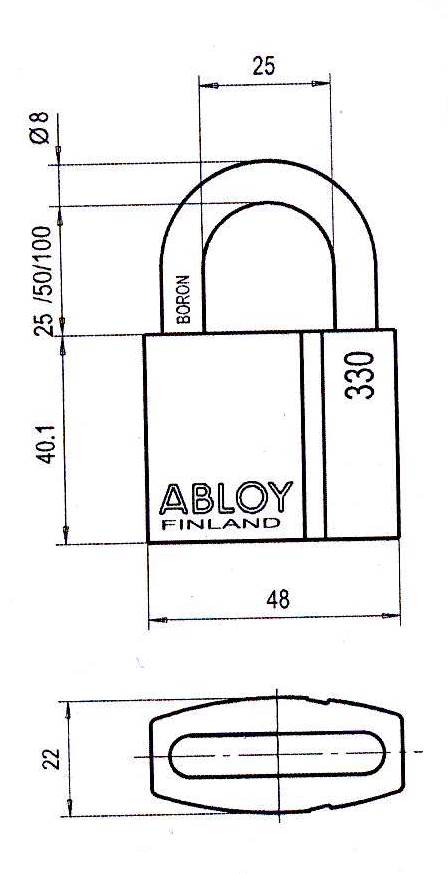 Vybavení skříňové nástavby:uzpůsobení skříně pro přepravu kontejnerů - přepravních klecí (KPV), na šířku možnost převozu dvou KPV (min ) vedle sebe včetně rezervy pro aretaci. Rozměr KPV: d 1280 mm, š 950 mm, v 1700 mm) – počet rozpěrných tyčí dle výpočtu výrobce skříně,rozpěrné tyče ocelové s pružinovým systémem zajištění s pozinkovaným povrchem (délka a průměr dle šíře skříně),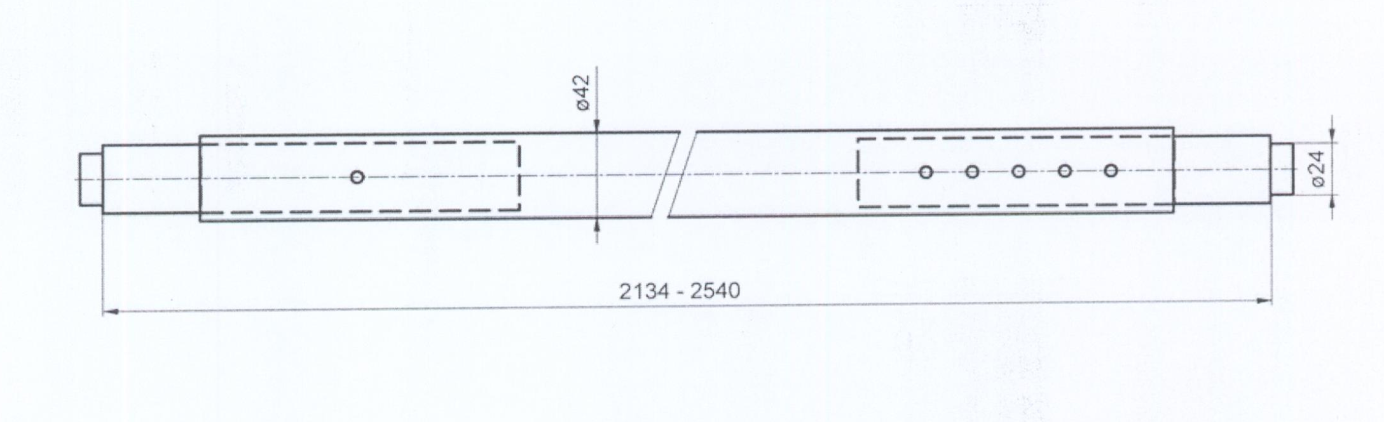 nástavbu vybavit kotvícími oky v podlaze, nebo v liště u podlahy po obvodu skříně, pro zajištění přepravovaného materiálu (např. palet) upínacími pásy tak, aby takto provedené zajištění nákladu odpovídalo všem platným předpisům. součástí dodávky bude 5 ks odpovídajících upínacích pásů o minimální délce 5 - 6  m,garance vodotěsnosti čela použitého místo zadních dveříOchrana zadní části vozidla:2 zadní gumové dorazy (cca 200 mm dlouhé) připevněné k rámu podvozku svisle pod obrys skříně tak, aby byl chráněn zadní nárazník včetně zadního osvětlení.Požadavky na zdvihací plošinu (čelo) standardní - neskládací Nosnost 1000 kg, vzdálenost zátěžového bodu min. 600 mm;Aluminiová deska o délce cca 1 800 mm, šíře přizpůsobená šíři nástavby. Deska odolávající vysokému bodovému zatížení s minimálně dvojnásobnou pevností, nežli je vlastní nosnost plošiny. Hydraulikahydraulický agregát chráněný proti působení nepříznivých povětrnostních vlivů;výbava plošiny alespoň jedním zdvihacími a jedním naklápěcím válcem; zadavatel akceptuje i dvouválcové plošinyhydraulické hadice s garantovanou životností 5 let, materiál polyuretan;elektromagnetické bezpečnostní ventily na všech hydraulických válcích.Mechanikapovrchová úprava zdvihacího mechanismu dlouhodobě zabraňující korozi (kataforézní metoda lakování);trojdílná zábrana proti vklínění splňující normy EU;pouzdra všech čepů umožňující promazání, interval promazání max. 1x ročně při provádění pravidelné prohlídky;odvalovací kolečka na kyvném ramenu zabraňující odírání styčných ploch o zem;automatické přiklonění špice plošiny k zemi (např. bezporuchovým mechanickým kloubem).Ovládáníbezpečnostní obouruční ovládání;vypínač ovládacího okruhu v kabině vozidla pro zabránění neoprávněné manipulace s plošinou, signalizace otevřené plošiny v kabině řidiče;oboustranné – pevné ovládání z levé i pravé strany skříně vozidla;mobilní ovládání na kabelu (bez nožního ovládání) umístěný ve vnitřním prostoru skříně.Utěsnění nástavbyceloobvodový systém těsnících profilů pro dokonalé utěsnění nástavby uzavřené plošinou; spodní těsnění na prahu nástavby vsazené do profilu odolávajícímu vysokému bodovému zatížení při přejíždění.Prvky pasivní bezpečnostivarovné blikače na plošině automaticky spínané po otevření plošiny;varovná funkce blikačů viditelná i z bočního pohledu;výstražné praporky s aktivní reflexní funkcí schválené v EU;blikače zapuštěné do zdvihací plošiny, tak aby při manipulaci nedošlo k jejich poškození.Servisní zajištěnífungující servisní síť rozmístěná po území ČR - minimálně 1 zastoupení v regionu každého regionálního dopravního centra České pošty (ČP).Seznámení s obsluhouproškolení školících pracovníků ČP s obsluhou v oblasti bezpečného ovládání zdvihací plošiny,Schválení pro provozke každé plošině dodání kompletní dokumentace a platného technického osvědčení, včetně návodu k obsluze.     Příloha č. 1b) Přesná technická specifikace Zboží, doklady (kopie dokladů) o schválení nabízeného vozidla v dané kategorii v běžném provedení pro provoz v České republice, produktový list vozidel, grafické vyjádření vizualizace lakování nebo polepu Příloha č. 1c) Katalog značení vozidel české pošty, s.p.Příloha č. 2 – Cena Předmět plnění vozidlo typu d)Předmět plnění vozidlo typu e)Veškeré ceny jsou uvedeny v Kč bez DPH.Příloha č. 3 – Servisní plán, seznam servisních míst aj. Příloha č. 4 - VOP(Tato strana je úmyslně ponechána prázdná. VOP následují na další straně.)Česká pošta, s.p.se sídlem:Politických vězňů 909/4, 225 99 Praha 1IČO:47114983DIČ:CZ47114983zastoupen:Ing. Alešem Pospíšilem, MBA, ředitelem divize správa majetkuzapsán v obchodním rejstříkuMěstského soudu v Praze, oddíl A, vložka 7565bankovní spojení:XXXPROFI AUTO CZ a.s.PROFI AUTO CZ a.s.se sídlem:Kolovratská 1367, 251 01 ŘíčanyIČO:26178559DIČ:CZ26178559zastoupen:XXX , na základě plné mocizapsána v obchodním rejstříkuMěstského soudu v Praze, oddíl B, vložka 6567bankovní spojení:XXXdále jako „Prodávající“V Praze dne: _____________V Říčanech dne: ________________________________________________________________________________Ing. Aleš Pospíšil, MBAXXX Ředitel divize správa majetkuČeská pošta, s.p.na základě plné mociPROFI AUTO CZ a.s.Produktová řadaKód barvy3M Series 5050-263M Series 7070-253M Series 100100-25Oracal 641021Oracal 651021Oracal 751021JAC Serisign2203Avery 500 EF504Avery 700 PF706Multifix Series 5000 mat5038Mutlifix Series 5000 lesk5081Multifix Series 70007002Produktová řadaKód barvy3M Series 5050-8843M Series 7070-9033M Series 100100-0033M Series 2330 Translucent2330-90Oracal 64165Oracal 65165Oracal 75165JAC Serisign (8 let)2410JAC Serical3426JAC Serisoft4417Avery 500 EF (mat i lesk)512Avery 700 PF747Multifix Series 40004018Multifix Series 5400 (Transparent)5478Multifix Series 5000 mat5043Mutlifix Series 5000 lesk5018Multifix Series 70007010Název vozidlaIVECO DAILY 60C14NCena za 1 ks vozidla bez DPH včetně jedné kompletní sady náhradních pneumatik celoročního charakteruXXXz toho cena za jednu kompletní sadu náhradních pneumatik celoročního charakteru.XXXCena za poskytování služeb záručního servisu jednoho kusu vozidla za období 36 měsícůXXXz toho cena za záruční servis poskytovaný v období 1. - 6. měsíceXXXz toho cena za záruční servis poskytovaný v období 7. - 12. měsíce XXXz toho cena za záruční servis poskytovaný v období 13. - 18. měsíce XXXz toho cena za záruční servis poskytovaný v období 19. - 24. měsíce XXXz toho cena za záruční servis poskytovaný v období 25. - 30. měsíceXXXz toho cena za záruční servis poskytovaný v období 31. - 36. měsíce XXXNázev vozidlaIVECO DAILY 70C14GCena za 1 ks vozidla bez DPH včetně jedné kompletní sady náhradních pneumatik celoročního charakteruXXXz toho cena za jednu kompletní sadu náhradních pneumatik celoročního charakteru.XXXCena za poskytování služeb záručního servisu jednoho kusu vozidla za období 36 měsícůXXXz toho cena za záruční servis poskytovaný v období 1. - 6. měsíceXXXz toho cena za záruční servis poskytovaný v období 7. - 12. měsíce XXXz toho cena za záruční servis poskytovaný v období 13. - 18. měsíce XXXz toho cena za záruční servis poskytovaný v období 19. - 24. měsíce XXXz toho cena za záruční servis poskytovaný v období 25. - 30. měsíceXXXz toho cena za záruční servis poskytovaný v období 31. - 36. měsíce XXX